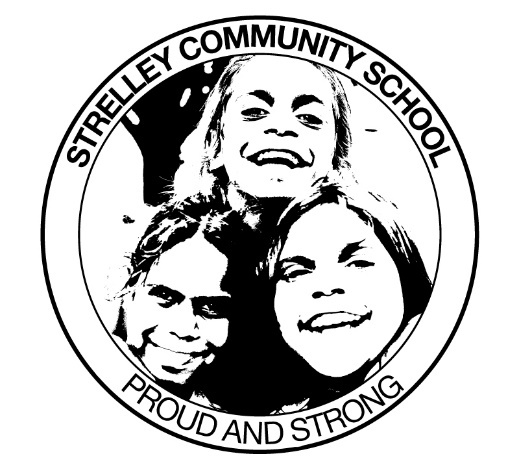 The Nomads Charitable and Educational Foundation Governing Board of Strelley Community School is calling for “Expressions of Interest” from enthusiastic and experienced school leaders for the position of Principal of Strelley Community School.Contextual Background: Strelley Community School:Strelley Community School is a remote Aboriginal Independent Community School located in the Pilbara Region of Western Australia. Established in 1976, it is the oldest continually operational Independent Aboriginal Community School in Australia. The school currently comprises of 2 campuses: Strelley (Yurtingunya) - 60km east of Port Hedlandand Warralong (Karntimarta) -160kms south-east of Port Hedland, between the Shaw and De Grey Rivers With enrolments of approximately 80 students, the school caters for Kindergarten to Year 12. The students in the school are ESL Learners, drawn from a language background that is predominately Nyangumarta. The language, culture and history of the students and their community is highly respected, valued and guides the school and its programs. Literacy, Numeracy and On-country Learning are central components of the school’s curriculum.Principal Duties:The Principal is responsible to and works under the direction of the Nomads Charitable and Educational Foundation Governing Body and the various Strelley Community School Committees. The Principal is accountable for both campuses of the school and their functioning.Key Responsibilities of the Principal include:Management of day to day operationsAdministration, including support to the School CommitteesFinancial Management Implementation and Compliance of School Policies and Procedures and the Strelley Community School AimsCurriculum Development and program innovationStudent Achievement and WellbeingStaff development and managementCommunity Engagement both internally and externallyResource management of all school assetsSelection Criteria: To be suitable for the position of Principal, the applicant will need to demonstrate the three leadership requirements and five professional practices particular to the role of a principal identified by the Australian Professional Standard for Principals:Effective leadership in teaching and learningDeveloping self and othersLeading improvement, innovation and changeLeading the management of the schoolEngaging and working with the communityEssential requirements:The successful applicant will be required to:Hold a recognised teaching qualification and be currently registered or eligible for registration to teach in Western AustraliaObtain a current National Criminal History Check prior to commencement of employmentObtain or hold a current Working with Children Check.Commencement of position:It is expected the successful applicant will commence in January 2020, but an earlier starting date may be negotiated. Salary Package:  An attractive renumeration package is offered commensurate with the position. The Salary, reflective of a Level 3 School Administrator as per The School Education Act Employee’s (Teachers and Administrators) General Agreement 2017, ranges from $116,626 to $127,810 p.a., dependent upon the skills and experience of the successful applicant. All other employment entitlements are based upon the Independent School Teachers Award Western Australia 1976 (as amended) and includes the payment of a District Allowance indicative of the remoteness of the School.The Principal is to reside at the Warralong Campus of the school where a three-bedroom demountable home is provided rent free by the Foundation. Essential services (i.e. power, water and gas) is also provided at no expense to the staff member. The accommodation provided is furnished with most essentials (i.e. beds, lounge setting, dining suite, shelving, white goods and kitchenware).Relocation and Annual Travel Allowances are also provided.Expressions of Interest:Expressions of Interest and any further enquiries may be directed to Peter Hayes (Employment Office) at (03) 8306 4652 Strelley Community School’s Vision Statement:Strelley Community School’s Vision Statement:Proud and StrongProud and StrongSchool Values:School Aims:LearningWisdom of EldersBelonging and HarmonyEqual and every opportunityRespect for Self and OthersCourage -for a Strong FutureHealthy LivingHonesty – No BlamingTeach the kids survival skills.Keep children in our hands and keep them straight.Community InvolvementLearn about Aboriginal and non-Aboriginal cultures.Teach in our own language.Teach our children English.Embrace On-Country LearningTake children from school to work Promote self-identity…grow them up proud and strongMaintain Nyangumarta Traditions.Have school near parents and camp – (do not send children away).Having People outside the school involved in the school and co-curricular learning is important.